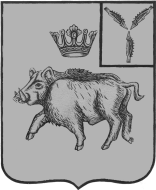 СОВЕТ БАЛТАЙСКОГО МУНИЦИПАЛЬНОГО ОБРАЗОВАНИЯБАЛТАЙСКОГО МУНИЦИПАЛЬНОГО РАЙОНАСАРАТОВСКОЙ ОБЛАСТИЧетырнадцатое заседание Совета четвертого созываРЕШЕНИЕот 20.12.2019 № 70с. БалтайОб отмене решения Совета Балтайскогомуниципального образования от 14.11.2019 № 63«О порядке ведения реестра заключенных соглашений о муниципально-частном партнерстве в Балтайском  муниципальном образованииБалтайского муниципального района»В соответствии со статьей 18 Федерального закона от 13.07.2015 № 224-ФЗ «О государственно-частном партнерстве, муниципально-частном партнерстве в Российской Федерации и внесении изменений в отдельные законодательные акты Российской Федерации», руководствуясь статьей 21 Устава Балтайского муниципального образования Балтайского муниципального района Саратовской области, Совет Балтайского муниципального образования Балтайского муниципального района Саратовской области  РЕШИЛ:1.Отменить решение Совета Балтайского муниципального образования от 14.11.2019 № 63 «О порядке ведения реестра заключенных соглашений о муниципально-частном партнерстве в Балтайском  муниципальном образовании Балтайского муниципального района».2. Настоящее решение вступает в силу со дня его обнародования.3. Контроль за исполнением настоящего решения возложить на постоянную комиссию Совета Балтайского муниципального образования по вопросам местного самоуправления.Глава Балтайскогомуниципального образования 				      Н.В. Меркер